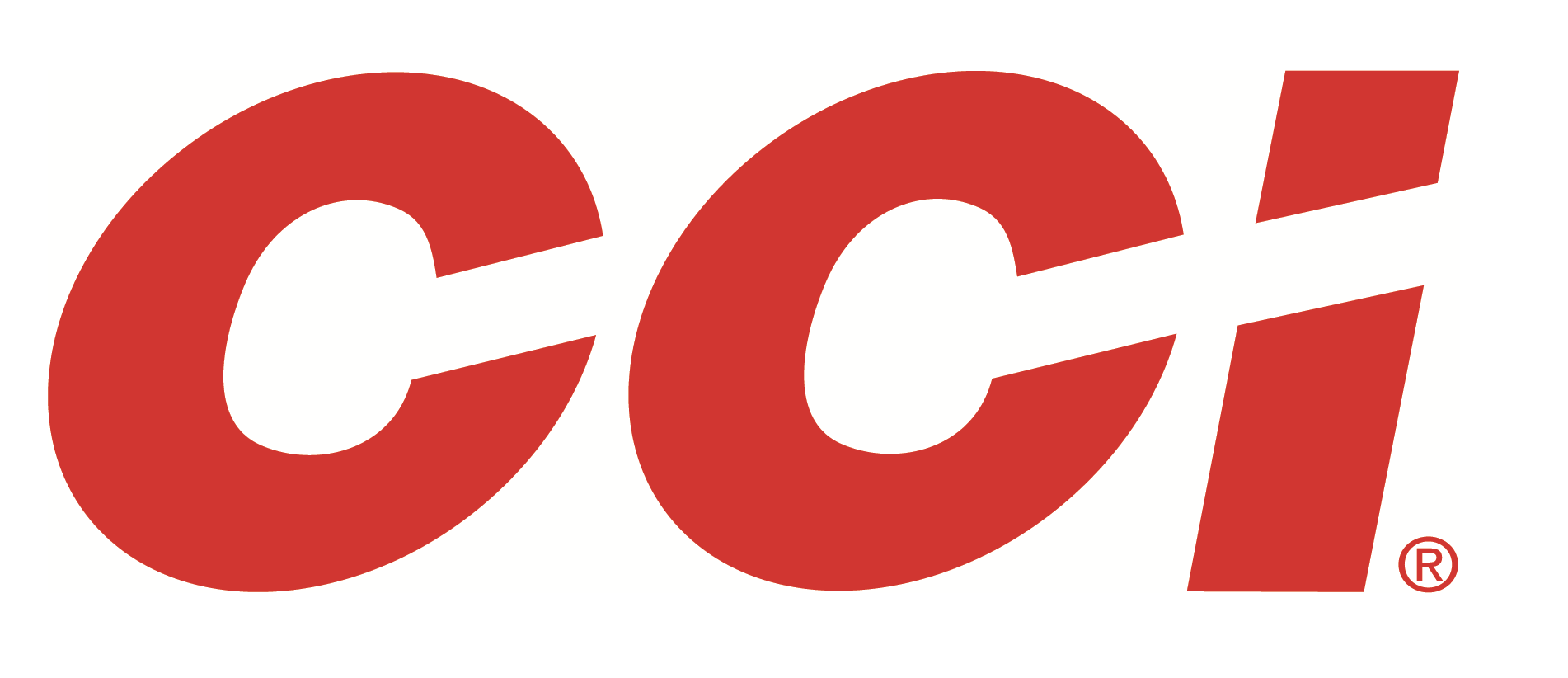 FOR IMMEDIATE RELEASECCI Wins Two 2020 Independent Retailer Gold Choice AwardsLEWISTON, Idaho – March 19, 2021 – Retailers have spoken, and those in the know have named their favorite shooting sports products for 2020. Shooting Sports Retailer and Tactical Retailer magazines have recently named their 2020 Independent Retailer Choice Awards. CCI was honored with a Gold award in the Rimfire category of both publications.“CCI being selected as the Gold winner for Rimfire ammunition by both brands is clearly making a strong statement no one else can make,” said Grand View Outdoors President and Publisher, Derrick Nawrocki. “These awards continue to solidify CCI’s reputation of producing best-of-class products for rimfire shooting enthusiasts.”Every year, shooting sports retailers face the daunting task of stocking the right products to satisfy both customers and their bottom line. To facilitate these awards, a group of retailers voted to select the best-of-the-best products and brands in many categories from rifles and ammunition to optics and accessories. Results were recently published in the March 2021 issues of both publications.“These two publications offer news and information that helps retailers see what the market wants, and stock the latest products for hunting and shooting,” said CCI Rimfire Product Director Rick Stoeckel. “CCI has the most advanced offerings for hunters and shooters, manufactured to perform to high standards. We are proud that retailers recognize us as the best rimfire ammunition in today’s marketplace and we are honored to receive these two awards.”CCI is the historic industry leader in rimfire ammunition. The iconic company now offers more than 100 cataloged items, including products beyond rimfire. CCI utilizes a state-of-the art production facility, and a dedicated and highly experienced workforce, to create a huge variety of product options that have created unparalleled brand loyalty from millions of shooters and hunters. CCI offers a large variety of rimfire ammunition for predator and varmint hunting, customer favorites include Mini-Mag, Maxi-Mag, Stinger, VNT, Velocitor HP, GamePoint and many more.For more information on all products from CCI Ammunition, go to www.cci-ammunition.com. Press Release Contact: JJ ReichSenior Manager – Press RelationsE-mail: VistaPressroom@VistaOutdoor.comAbout CCI AmmunitionDick Speer founded Cascade Cartridge, Inc. in 1951 next to the Snake River in Lewiston, Idaho. The company manufactured and marketed centerfire primers for government use in its infancy. CCI now develops them for sporting applications as part of Vista Outdoor and is the world leader in rimfire products. The company also produces industrial powerloads and Blazer ammunition. CCI is part of Vista Outdoor Inc., an outdoor sports and recreation corporation.